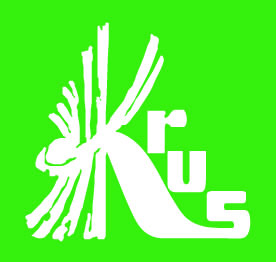 Rolniku, jeżeli jesteś płatnikiem podatku 
od towarów i usług (VAT), to od dnia 
1 stycznia 2022 r. zmieniają się zasady regulowania składek KRUSOd 1 stycznia 2022 r. udostępnione zostaną specjalne rachunki bankowe, po dwa dla każdego Oddziału Regionalnego KRUS, jeden dla wpłat na ubezpieczenie społeczne rolników, drugi dla wpłat na ubezpieczenie zdrowotne, zgodnie z tabelą poniżej.W przypadku rolników będących płatnikami podatku VAT, przy realizacji płatności z tytułu składek na ubezpieczenie społeczne rolników oraz składek na ubezpieczenie zdrowotne, wskazać należy wyłącznie nowe numery rachunków bankowych. Jeśli w momencie realizacji płatności saldo Pani/Pana rachunku VAT będzie niezerowe, to środki zostaną pobrane z tego rachunku (do wysokości salda).Jeżeli płatność z tytułu składek na ubezpieczenie społeczne rolników lub ubezpieczenie zdrowotne zostanie dokonana na dotychczas wykorzystywany  numer rachunku bankowego, to przelew zostanie zrealizowany, jednak nie zostaną wykorzystane środki zgromadzone na rachunku VAT. Ważne! 
Dokonując wpłaty składek (przelewu), koniecznie należy podać odpowiedni numer rachunku bankowego, a także identyfikator płatnika składek (numer UNO) lub pełne dane osobowe, pozwalające na identyfikację płatnika składek (osoby ubezpieczonej). Wskazanie wyłącznie imienia i nazwiska nie pozwoli na ustalenie właściwej osoby w systemie informatycznym KRUS.  Numery rachunków bankowych, dedykowanych rolnikom będącym płatnikami VAT, według przynależności do Oddziału Regionalnego KRUS, można uzyskać w każdej jednostce organizacyjnej KRUS oraz na stronie internetowej: www.krus.gov.pl.
 
Podstawa prawna: ustawa z dnia 11 sierpnia 2021 r. o zmianie ustawy o podatku od towarów i usług oraz ustawy Prawo bankowe (Dz. U. z 2021 r. poz. 1626),ustawa z dnia 29 sierpnia 1997 r. - Prawo bankowe (Dz. U. z 2020 r. poz. 1896, z późn. zm.).Numery rachunków bankowych, dedykowanych rolnikom będącym płatnikami VAT, w zależności od Oddziału Regionalnego KRUS i rodzaju ubezpieczenia, zawiera tabela zamieszczona na stronie www.krus.gov.pl .Dla OR KRUS w Bydgoszczy są to:Informacja przekazana za pośrednictwem OR KRUS w BydgoszczyNazwa OR KRUSSkładki na ubezpieczenie społeczneSkładki na ubezpieczenie zdrowotneKRUS Oddział Regionalny w Bydgoszczy65 1010 1078 0024 5313 7700 001138 1010 1078 0024 5313 7700 0012